Драги осмаци,
У наставку је дат подсетник о врстама речи које је потребно да препишете у свеску како би се боље припремили за домаћи који следи у среду. Табелу није потребно слати назад наставнику, већ служи за ваше самостално обнављање.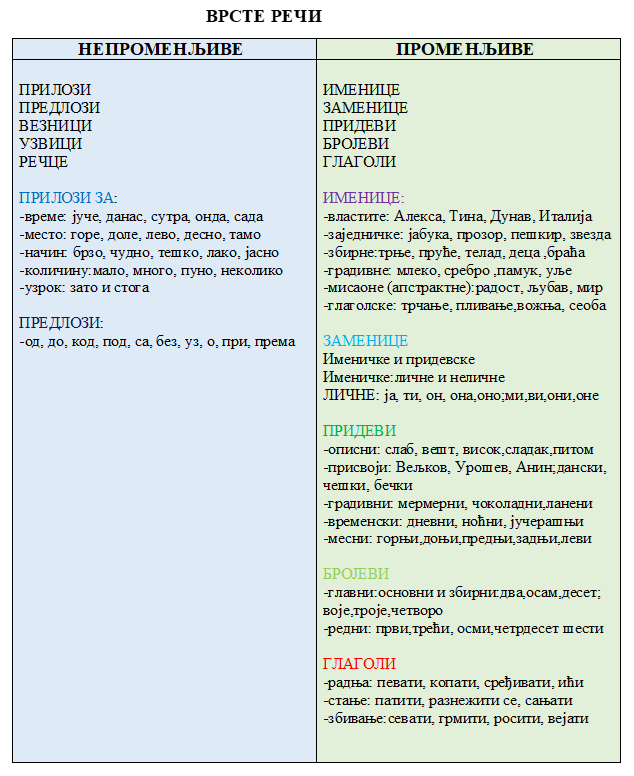 